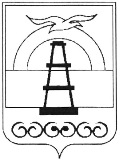 АДМИНИСТРАЦИЯ МУНИЦИПАЛЬНОГО ОБРАЗОВАНИЯ
 ГОРОДСКОЙ ОКРУГ «ОХИНСКИЙ»ПОСТАНОВЛЕНИЕот                             		                                                                    № ______г. ОхаВ соответствии со ст.16 Федерального закона от 06.10.2003  № 131-ФЗ «Об общих принципах организации местного самоуправления в Российской Федерации», в целях реализации муниципальной политики обеспечения населения муниципального образования городской округ «Охинский» качественными услугами жилищно-коммунального хозяйства, руководствуясь статьей 42 Устава муниципального образования городской округ «Охинский» Сахалинской области,ПОСТАНОВЛЯЮ:1. Внести в постановление администрации муниципального образования городской округ «Охинский» от 26.01.2022 № 42 «Об утверждении Перечня объектов и мероприятий, подлежащих финансированию в рамках реализации муниципальной программы муниципального образования городской округ «Охинский» «Обеспечение населения муниципального образования городской округ «Охинский» качественными услугами жилищно-коммунального хозяйства» в 2022 году следующие изменения:1.1. пп. 3.11. перечня объектов и мероприятий изложить в следующей редакции:2. Разместить настоящее постановление на официальном сайте администрации муниципального образования городской округ «Охинский» www.adm-okha.ru.3. Контроль за исполнением настоящего постановления возложить на первого заместителя главы муниципального образования городской округ «Охинский», первого заместителя главы администрации муниципального образования городской округ «Охинский» Рычкову Н.А.Глава муниципального образования 		                         городской округ «Охинский»                                                    Е.Н. Касьянова3.11.Приобретение трансформатора для ПС 35/6кВ «Медвежье озеро»7 077,4337 006,65970,774Администрация МО ГО «Охинский»